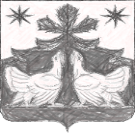 КРАСНОЯРСКИЙ КРАЙЗОТИНСКИЙ СЕЛЬСКИЙ СОВЕТ ДЕПУТАТОВ
ТУРРУХАНСКИЙ РАЙОНРЕШЕНИЕ20.11. 2020                                     с.  Зотино                                    №   79 - 2О передаче отдельных полномочий по осуществлению внешнего муниципального финансового контроля органов местного самоуправления муниципального образования Зотинский сельсовет органами местного самоуправления муниципального образования Туруханский район на 2021 год.В соответствии с п.4 ст.15 Федерального закона от 06.10.2003 №131-ФЗ «Об общих принципах организации местного самоуправления в Российской Федерации», п. 11 ст. 3 Федерального закона  от 07.02.2011 № 6-ФЗ «Об общих принципах организации и деятельности контрольно-счетных органов субъектов Российской Федерации и муниципальных образований», ст. 7, ст. 7.2, ст. 24 Устава Зотинского сельсовета Туруханского района Красноярского края, Зотинский сельский Совет депутатов Туруханского района Красноярского края РЕШИЛ:1. Передать отдельные полномочия органов местного самоуправления муниципального образования Зотинский сельсовет по осуществлению внешнего муниципального финансового контроля, органам местного самоуправления муниципального образования Туруханский район на период с 01.01.2021  года  по 31.12.2021  года.2. Поручить Главе Зотинского сельсовета, во исполнение решения Зотинского сельского Совета депутатов, заключить Соглашение о передаче полномочий, указанных в п.1 настоящего решения, с органам местного самоуправления муниципального образования Туруханский район, указанным в Решении Туруханского районного Совета депутатов «О принятии отдельных полномочий по осуществлению внешнего муниципального финансового контроля органов местного самоуправления муниципального образования Зотинский сельсовет органами местного самоуправления муниципального образования Туруханский район». 3. Для финансового обеспечения переданных полномочий предусмотреть в бюджете Зотинского сельсовета на 2021 год межбюджетные трансферты необходимые для осуществления полномочий в п.1, в размере  150 000 (сто пятьдесят тысяч)  рублей.4. Настоящее решение вступает в силу со дня его официального опубликования в печатном издании газете «Ведомости органов местного самоуправления  Зотинского сельсовета».Глава Зотинского сельсовета:                                                      П.Г.Опарина